Муниципальное бюджетное общеобразовательное учреждение "Средняя общеобразовательная школа №2 с. Тарское"_________________________________________________________________________ПРИКАЗ29 августа 20 16 г.								№32       О назначении ответственного в автоматизированной информационной системе "Зачисление в общеобразовательное учреждение"ПРИКАЗЫВАЮ:назначить ответственной в автоматизированной информационной системе "Зачисление в общеобразовательные учреждения" Борисову Светлану Павловну, зам. директора по УВР.Контроль за исполнением приказа оставляю за собой.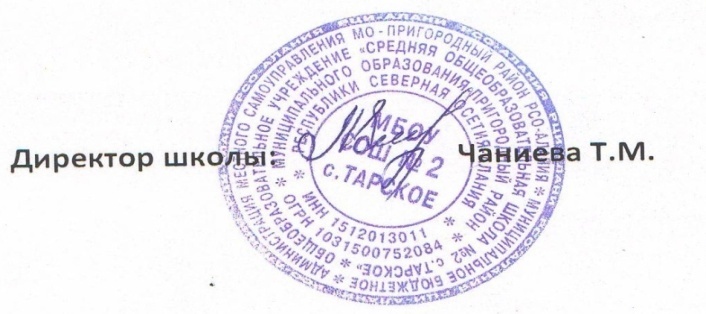 